新 书 推 荐中文书名：《金融活动家手册：普通人重获财富和集体福祉的8项战略》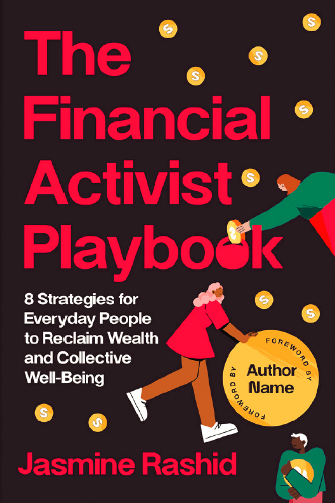 英文书名：THE FINANCIAL ACTIVIST PLAYBOOK: 8 Strategies for Everyday People to Reclaim Wealth and Collective Well-Being作    者：Jasmine Rashid出 版 社：Berrett-Koehler Publishers代理公司：ANA/Jessica页    数：288页出版时间：2024年9月代理地区：中国大陆、台湾审读资料：电子稿类    型：经管内容简介：首部也是唯一一部旨在向普罗大众传授关于通过转移资金来实现更公平经济内幕知识的综合资源。如果你总被教导说，金融世界对于你那微不足道的头脑来说太过复杂，那么你并不是一个人。老实说，这个世界就是故意构建得充满排斥和神秘感的。《金融活动家手册》 是一本独一无二的书，旨在揭开金融体系的神秘面纱，让读者了解那些幕后之手。金融行动主义被定义为改变资金和权力的流向，以解决社会和环境问题。贾斯敏（Jasmine）认为，它是“金融系统的解毒剂，因为这个系统难以接触、错综复杂，而且在设计上造成了不平等。对我们许多人来说，对金融系统的讨论会引发困惑、沮丧、焦虑，甚至在最乐观的情况下也只会令人感到无聊”。这本书通俗易懂、易于消化，而且常常妙趣横生，是普通人学习以下理财策略的好帮手：如何利用捐赠基金、退休基金和养老基金持续投资于黑人和棕色人种社区如何通过工人所有制合作社等结构建立经济人民力量如何用你的资金投票，并创建“人民预算”（people budgets）以及更多内容如果你从一开始时就被这个清单弄糊涂了，别担心。《金融活动家手册》会详细解释所有这些策略，即使是最不擅长金融的人也能自信地使用它们。营销亮点：吸引缺乏相关知识的读者：本书提供了易于理解和使用的策略，不同年龄段、不同种族、不同经济水平和不同金融知识掌握程度的人都可以利用这些策略来支持与他们息息相关的系统性社会和经济变革。首部有关该主题的综合资源：本书独一无二，市场上再无其他书籍和它一样，是为普通年轻人设计的。广泛的组织支持：20多个具有广泛影响力的组织——包括社区发展联盟（Alliance for Community Development）、Humanity in Action网站、新经济联盟（New Economy Coalition）和公正经济研究中心（The Just Economy Institute）——已经承诺通过批量购买、举办读书活动、宣传本书和/或其他方式支持本书的营销。广泛的营销活动：作者在47页的营销支持文件中详细地介绍了作者和其他支持本书的人将采取的数百项具体行动，以宣传、推广和销售本书。冉冉升起的新星：贾斯敏年仅27岁，却已在Candide Group担任了5年的影响力总监，帮助该集团将超过2亿美元的客户资金投入到110个影响力公司、基金和项目中。贾斯敏还是《Teen Vogue》杂志举办的寻找重新定义社会经济成功的年轻人大赛的三名获奖者之一。营销渠道：将在圣地亚哥、芝加哥、费城、纽约、华盛顿等十余个城市进行巡回宣传在培训、研讨会和演讲活动中进行宣传在Bloom博客/资讯邮件中进行宣传通过常规媒体活动进行宣传（文章、媒体等）通过播客进行宣传已获得大量机构、思想领袖和该领域有影响力人士的支持，他们已承诺发布公告并在社交媒体上提供支持，包括《Teen Vogue》社交媒体推广（三千多名社交媒体粉丝），可能在TikTok作者正在为该书创建一个新的登陆页面BK将通过社交媒体和电子邮件营销活动为本书提供支持目标读者：为读者介绍日常理财建议，特别是从社会变革的角度提供建议目标读者收入一般或较低，对投资社会正义、社区关怀和自我提升感兴趣全职活动家和组织者作者简介：贾斯敏·拉希德（Jasmine Rashid）是一位年轻的有色人种女性，她在Candide Group担任影响力总监已有五年时间，Candide Group是一家领先的投资顾问集团，“与家庭、基金会和其他投资者合作，这些投资者相信金融可以成为赋权的工具，而不是压榨的武器”。此前，贾斯敏曾担任#FamiliesBelongTogether Coalition的全国组织者，为全国性非营利组织Hip Hop Caucus制定了全面的金融活动家运动战略，并在纽约州法明代尔市组织了历史上最大规模的支持种族正义的非暴力抗议活动。她还是公正经济研究中心（The Just Economy Institute）的研究员。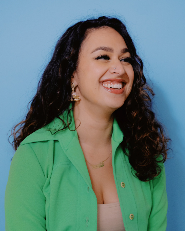 感谢您的阅读！请将反馈信息发至：版权负责人Email：Rights@nurnberg.com.cn安德鲁·纳伯格联合国际有限公司北京代表处北京市海淀区中关村大街甲59号中国人民大学文化大厦1705室, 邮编：100872电话：010-82504106, 传真：010-82504200公司网址：http://www.nurnberg.com.cn书目下载：http://www.nurnberg.com.cn/booklist_zh/list.aspx书讯浏览：http://www.nurnberg.com.cn/book/book.aspx视频推荐：http://www.nurnberg.com.cn/video/video.aspx豆瓣小站：http://site.douban.com/110577/新浪微博：安德鲁纳伯格公司的微博_微博 (weibo.com)微信订阅号：ANABJ2002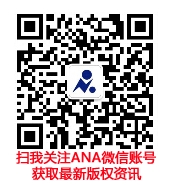 